ПОРТФОЛИО ВЫПУСКНИКА ФАКУЛЬТЕТА ТОВІ. Общие сведения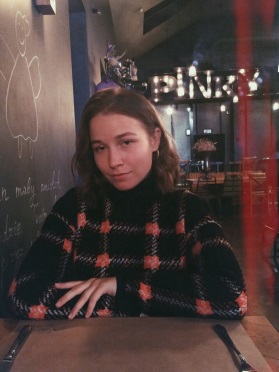 ІІ. Результаты обученияІІІ. СамопрезентацияФамилия, имя, отчество   Горовацкая Диана ВалерьевнаДата рождения/гражданство22.09.1999ФакультетТОВСпециальностьТЛПСемейное положениене замужемМесто жительства (указать область, район, населенный пункт)г.НесвижE-maildiana.gorovackaya.99@mail.ruСоциальные сети (ID)*Моб.телефон/Skype*Основные дисциплины по специальности, изучаемые в БГТУДисциплины курсового проектирования1.Биохимия;2. Введение в фармакологию;3. Основы токсикологии;4. Технология готовых лекарственных препаратов;5. Химия и технология биологически активных веществ;6. Процессы и аппараты химической технологии;7. Аналитическая химия и ФХМА;8. Идентификация природных органических соединений;9. Фармацевтическая химия;10. Органическая химия;11. Механизмы реакций органических соединений;12. Химия элементорганических соединений;13. Химия гетероциклических соединений;14. Общая биология;15. Оборудование и проектирование предприятий фармацевтическойпромышленности.1.Прикладная механика;2. Процессы и аппараты химической технологии;3. Идентификация природных органических соединений;4. Организация производства и управление предприятием;5. Оборудование и проектирование предприятий фармацевтическойпромышленности.Средний балл по дисциплинам специальности6,2Места прохождения практикиОбщеинженерная практика – РУП «Белмедпрепараты» г.Минск.Технологическая практика – ИУП «Мед-Инстерпласт» г.Несвиж.Преддипломная практика – СП ООО «Фармлэнд» г.Несвиж.Владение иностранными языками (подчеркнуть необходимое, указать язык); наличие международных сертификатов, подтверждающих знание языка: ТОЕFL, FСЕ/САЕ/СРЕ, ВЕС и т.д.начальный;элементарный;средний (английский язык);продвинутый;свободное владение.Дополнительное образование (курсы, семинары, стажировки, владение специализированными компьютерными программами и др.)Научно-исследовательская деятельность (участие в НИР, конференциях, семинарах, научные публикации и др.)Общественная активностьЖизненные планы, хобби и сфера деятельности, в которой планирую реализоватьсяЖелание реализовать себя в фармацевтической промышленности, попробовать себя в исследованиях фармацевтических субстанций. Желаемое место работы (область/город/предприятие и др.)г.Несвиж СП ООО «Фармлэнд», ОАО «Несвижский завод медицинских препаратов».